STATION ACTIVITY:  Dichotomous Keys  Station 1:					Name ____________________________1.  Look at Sample #1.  Go through the dichotomous key to find out the answers to these questions.Scientific name: __________________________________Common name: _________________________________2.  Look at Sample #2.  Go through the dichotomous key to find out the answers to these questions.Genus: __________________________________species: _________________________________Station 2:					1.  Look at Sample #3.  Go through the dichotomous key to find out the answers to these questions.Common name: __________________________________Genus: _________________________________2.  Look at Sample #4.  Go through the dichotomous key to find out the answers to these questions.Genus: __________________________________species: _________________________________Station 3:					1.  Look at Sample #5.  Go through the dichotomous key to find out the answers to these questions.Genus: __________________________________Common name: _________________________________2.  Look at Sample #6.  Go through the dichotomous key to find out the answers to these questions.Scientific name: __________________________________species: _________________________________Station 4:					1.  Look at Sample #7.  Go through the dichotomous key to find out the answers to these questions.Scientific name: __________________________________Common name: _________________________________2.  Look at Sample #8.  Go through the dichotomous key to find out the answers to these questions.species: __________________________________Genus: _________________________________Station 5:	Help! Scientists have discovered new aliens on Planet Gordonia. They need your help to identify them. Use the dichotomous key on your table.WRITE THE ALIEN’S NAME BELOW EACH PICTURE.  Capitalize the genus, do not capitalize the species.  Underline both!    Example:  Homo sapiens_________________           __________________       ___________________* = star          			= antennae                    = arch                symmetrical = same on both sides                                     hairy spikes =   Finished your station early?  Try these real SOL ?s: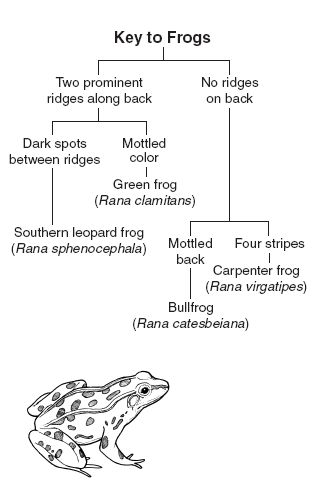 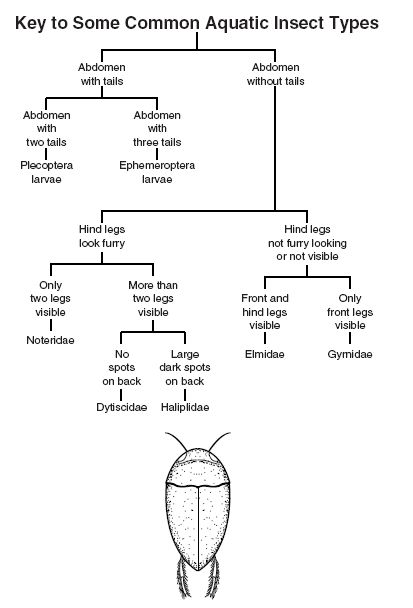 1. According to the key above, to what family          2.  The above key can be used to 			does the insect above belong?				distinguish 	                           								species of frogs found in ponds 									in eastern Virginia. To which species 								does the frog shown belong? a. Dytiscidae b. Haliplidae 							a. Rana sphenocephala c. Gyrnidae							b. Rana clamitans d. Noteridae							c. Rana catesbeiana 								d. Rana virgatipes 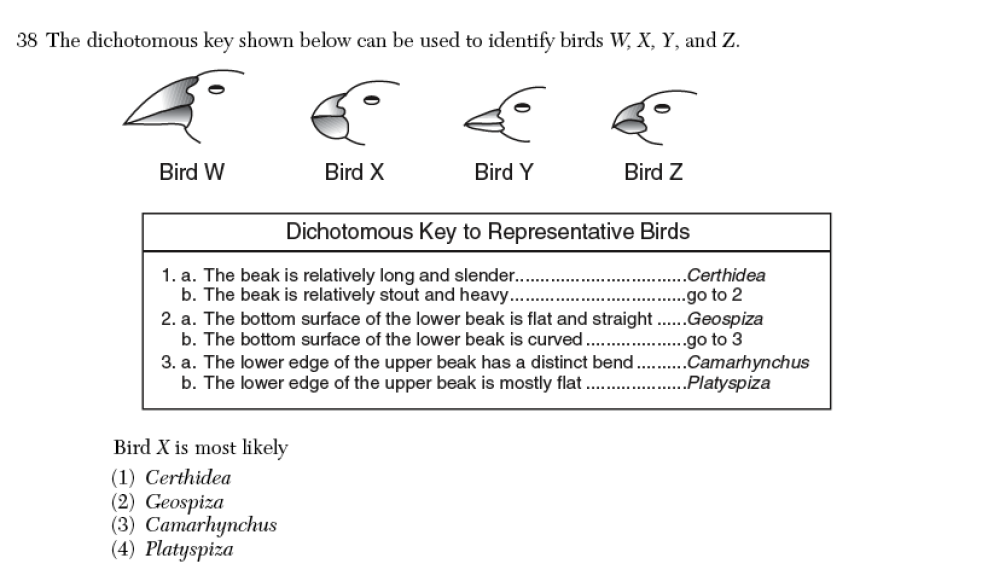 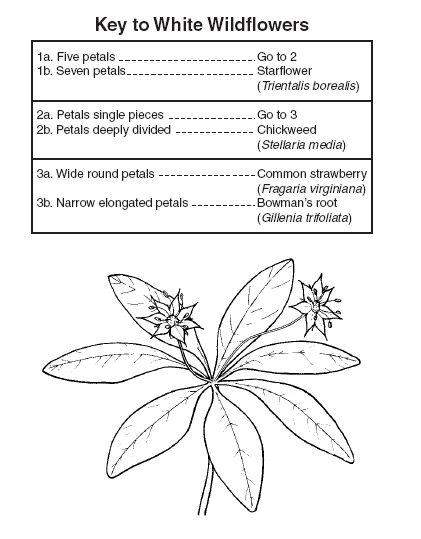 This dichotomous key can be used to distinguish white wildflowers found in Virginia. According to this key, what type of flower is shown? a. Trientalis borealis b. Stellaria media c. Fragaria virginiana d. Gillenia trifoliata 1. 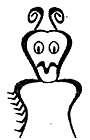 2. 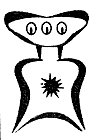 3. 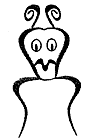 3.Look at the dichotomous key given below.


A tree with scale-like leaves and rounded, woody cones greater than 1/2" in diameter would be identified as which of the following?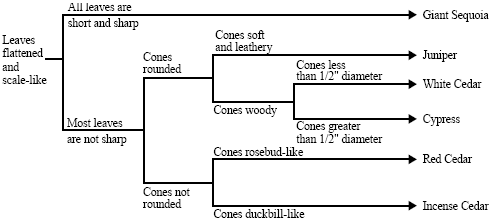 Look at the dichotomous key given below.


A tree with scale-like leaves and rounded, woody cones greater than 1/2" in diameter would be identified as which of the following?a.Giant Sequoia               b. Cypress               c. Juniper                d. Red Cedar